 Découpe et trouve les instruments de musique écoutés dans l’hymne européen.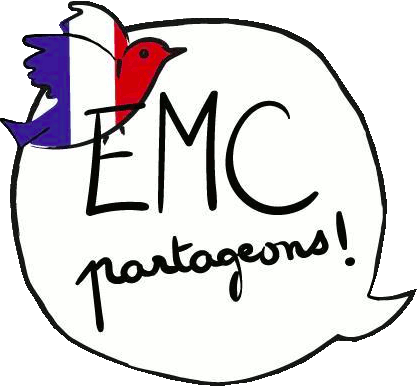  Découpe et trouve les instruments de musique écoutés dans l’hymne européen. Découpe et ordonne les instruments de musique de l’hymne européen dans leur ordre d’apparition. Découpe et ordonne les instruments de musique de l’hymne européen dans leur ordre d’apparition. Découpe et ordonne les instruments de musique de l’hymne européen dans leur ordre d’apparition. Découpe, trouve et ordonne les instruments de musique de l’hymne européen dans leur ordre d’apparition. Découpe, trouve et ordonne les instruments de musique de l’hymne européen dans leur ordre d’apparition.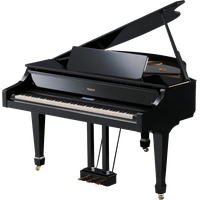 Le pianoFamille des cordes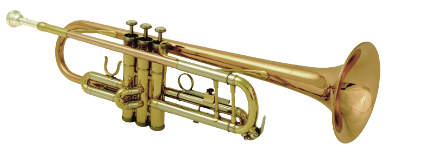 La trompetteFamille des cuivres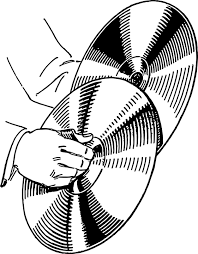 Les cymbalesFamille des percussions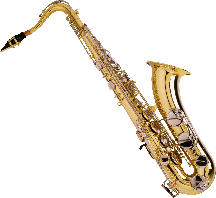 Le saxophoneFamille des bois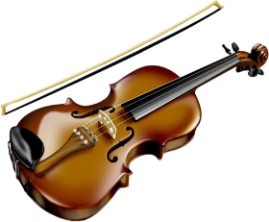 Le violonFamille des cordes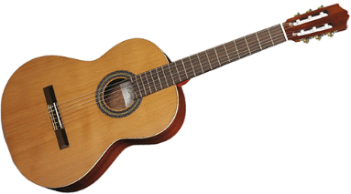 La guitareFamille des cordes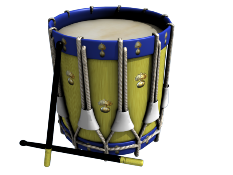 Le tambourFamille des percussions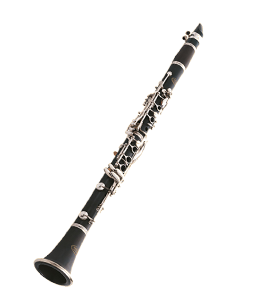 La clarinetteFamille des bois Le pianoFamille des cordesLa trompetteFamille des cuivresLes cymbalesFamille des percussionsLe saxophoneFamille des boisLe violonFamille des cordesLa guitareFamille des cordesLe tambourFamille des percussionsLa clarinetteFamille des bois Le violonFamille des cordesLa trompetteFamille des cuivresLes cymbalesFamille des percussionsLa clarinetteFamille des bois Le violonFamille des cordesLa trompetteFamille des cuivresLes cymbalesFamille des percussionsLa clarinetteFamille des bois Le violonFamille des cordesLa trompetteFamille des cuivresLes cymbalesFamille des percussionsLa clarinetteFamille des bois La guitareFamille des cordesLa trompetteFamille des cuivresLes cymbalesFamille des percussionsLe saxophoneFamille des boisLe violonFamille des cordes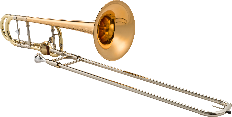 Le tromboneFamille des cuivresLe tambourFamille des percussionsLa clarinetteFamille des bois La guitareFamille des cordesLa trompetteFamille des cuivresLes cymbalesFamille des percussionsLe saxophoneFamille des boisLe violonFamille des cordesLe tromboneFamille des cuivresLe tambourFamille des percussionsLa clarinetteFamille des bois 